MUKINDURI MIXED DAY SECONDARY SCHOOLFORM 3 MID-TERM 2 2017MATHEMATICS NAME:______________________________________________________ ADM NO:__________Use logarithms to evaluate 								(4 marks)Solve for x in the equation                                  32(x-3)÷8 (x-4)= 64 ÷ 2x					  (3 marks)The length and width of a rectangle measured to the nearest millimeter are 7.5cm and 5.2cm respectively. Find, to four significant figures, the percentage error in the area of the rectangle.                                   						  (3 marks)A financial institution charges compound interest on money borrowed. A business woman borrowed Kshs 16, 000 from the financial institution. She paid back Kshs 25,000 after 2 years. Find the interest rate per annum. 			(3marks)\Solve for x in the equation   2 log10 x + log10 5 = 1+ 2log10 4                   (4 marks)Solve the simultaneous equations     x2 + y2 = 26                    x – y = 4                                    							(4 marks)  Simplify         		      (3 marks)   Given that sin a =    where a is an acute angle find,without using  mathematical tables:          cos α                                                                                                  (2 marks)       Tan (90-α)                                                            (1 mark)In the figure below, BT is a tangent to the circle at B. AXCT and BXD are  straight lines  AX = 6cm, CT = 8cm, BX = 4.8 cm and XD = 5cm. 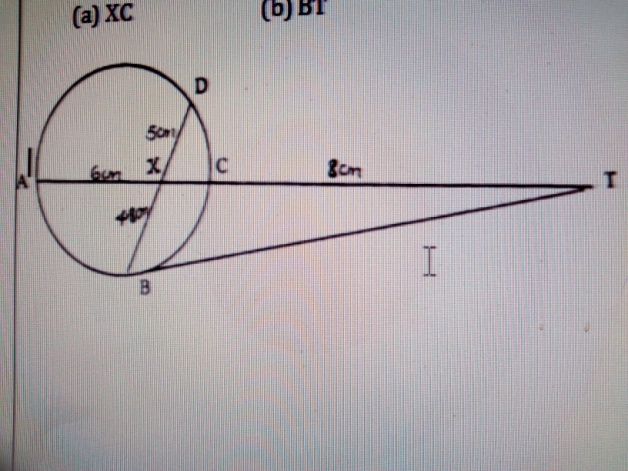 Find the length ofXC									(2 marks) BT								(2 marks)In the figure above, triangle ABC is similar to triangle AED and BC // ED. Given that the ratio AB: AE = 2:5, find the ratio of the area of triangle ABC to that of the trapezium BCDE.                                                (3 marks)             	A	B	C	E	DSolve the following inequalities and represent the solutions on a single number line:    3 – 2x < 5           4 – 3x ≥ -8		        (3   marks)Simplify the expression           	       (3 marks)A perpendicular is drawn from a point (3, 5) to the line 2y + x = 3. Find the equation of the perpendicular.                                                           (3marks)If a=0.342, b=2.43 and c=3.4,find the absolute error and percentage error made in calculating a-b									(2 marks)ac-b            							( 3 marks)simplify 3log 4 + log 125 -3 log 2						(2 marks)SECTION B: Instructions: answer any five questions in this section.Complete the table below for the function          (2marks)On the graph paper provided, draw the function          and use the graph to estimate the roots of the equation 		(3 marks)Use the graph to solve 					(3marks) In the figure below, AC=12cm, AD=15 cm and B is point on AC. Angle BAD = angle ADB= 30°.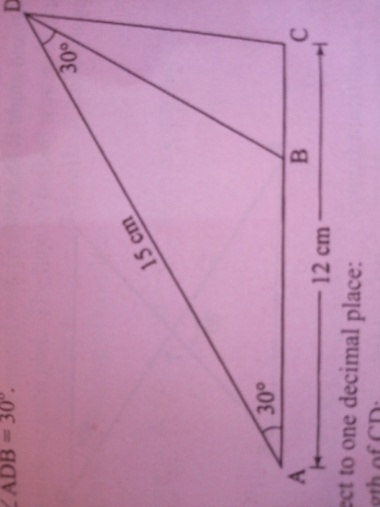 Calculate correct to 1 decimal place:The length of CD:	(3 marks)The length of AB.	(3 marks)The area of triangle BCD.	(2 marks)The size of angle BDC    	( 2 marks)The table below shows the taxation rates in a certain year.In that year, Juma was earning  a basic salary of sh. 21,000 per month. In addition, he was entitled to a house allowance of sh. 9,000 p.m. and a personal relief of sh. 1,056 p.m.Calculate Juma’s annual pay in K£.					(2 marks)Calculate the tax payable by Juma.  					(5 marks)Juma’s deductions per month were:Co-operative society contributions       sh. 2,000Loan repayment           sh. 2,500Calculate his net salary per month.  					(3 marks)Complete the table below for y=2cos x and y=tan x for     (2 marks)On the graph paper  provided and on the same Cartesian plane plot the waves of y=2cos x and y= tan x for                                                                                     (4 marks) Use the graph to solve the equations:2Cos x= tan x     	(1 mark)2cos x = -0.5			(1 mark)Tan x = 0.3	( 1 mark)Three towns R,S and T are such that R is 300m from S on a bearing of 300˚ and T is 450m directly south of R Using a scale of 1cm to represent 60m, draw a diagram to show the position of the towns. 								(3 marks)Use the scale drawing to determine:The distance between T and S in meters			(2 marks)The bearing of T from S.					(2 marks)Calculate the area of RST.						(3 marks) Halima deposited Ksh. 109 375 in a financial institution which paid a simple interest at a rate of 8% per annum. At the end of 2 years, she withdrew all the money. She then invested the money in shares. The value of the shares depreciated at 4% per annum in the first year of investment. In the next 3 years, the value of the shares appreciated at 18% per annum.Calculate the amount Halima invested in shares.			(3 marks)Calculate the value of Halima’s shares:At the end of the first year.				(2 marks)At the end of the next 3 years.			(2 marks)After the fourth year. 					(1 mark)Calculate Halima’s gain from shares as a percentage.	(2 marks)x	-4-3-2-1012328202+-3-3-3-3-3-3-3-3YIncome in K£ p.a.Rate of taxation in sh. per K£1-3 90023 901-7 80037 801-11 700411 701-15 600515 601-19 5007Above 19 5009x03060901201501802102402703003303602cos xtan x